Allington Castle Archers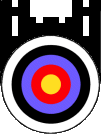 WA18 and Portsmouth Tournament 26th November 2023Venue: Maidstone Market Hall, Lockmeadow, Maidstone, ME16 8LWLord/Lady Paramount:	TBC Judges:                                  TBC	Rounds: WA18	Assembly – 09:30, Sighters – 09:45 Portsmouth	Assembly – 13:15, Sighters - 13:30Fees:	£15.00	Double Round - No substitutions on the dayClosing Date: 20th November 2022Awards: Sessions OverallLady and Gent Recurve	Lady and Gent Compound Lady and Gent Longbow Lady and Gent Barebow	Juniors (subject to entry)Entry Fee can be paid by BACS, Sort Code 30-90-89  Acc No. 80978160 or by cheque made payable to Allington Castle Archers.Note: GNAS rules for shooting will apply, including the dress ruleLight refreshments will be available throughout the day.Total Amount £ 	Name of Club: 	Contact name: 	Telephone: 	Email: 	Please return all entries to: Mr M Clark 63 Mackenders Lane Eccles Aylesford Kent ME207JA or via email: michael.clark123@btinternet.com please use subject of “ACA Worcester/Portsmouth Title/NameGNAS NumberLady/Gent JuniorRec/Com/LB/BBFee